									         www.HauserPilates.com			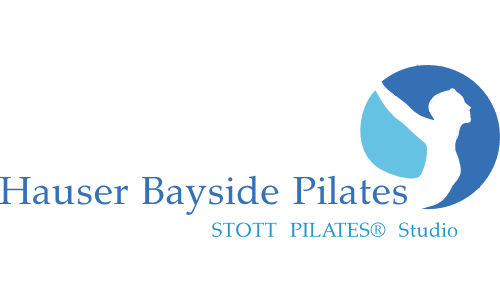 * CLASS ScheduleMonday						10:00am		In Studio Reformer ClassTuesday						10:00am 	Virtual Mat Pilates5:30pm	                In Studio  Mat Pilates 6:30pm		In Studio Reformer ClassWednesday					10:00am   	In Studio Reformer ClassThursday					10:00am 	Virtual Mat Pilates 10:00am		In Studio Reformer Class						6:30pm		In Studio Reformer ClassFriday						Saturday						Sunday						10:00am		Virtual Mat Pilates                                                                *****Request Only 917-656-7977****10:00am 	In Studio Reformer Class				**** Always check online for the current schedule as classes may change. Class instructors are subject to change based on availability.Class Sign-up, and Private Appointments: www.HauserPilates.comCall: (917) 656-7977 Email: hauserpilates@yahoo.comStudio Hours: 8:00am – 8:00pm M-F and Sat. morning. Other hours available at the discretion of Owner at $175 hr.IN STUDIO Classes accommodate 8 people. All sessions are 55min long. Must pre sign-up online for classes. 24 hour cancellation policy. All purchases are Final Sale. We accept MC, Visa, Debit card, Discover, Cash or CheckAll Class Packages& Private Packages are valid for 3-months from date of purchase. Maximum 1 class per day.Virtual/In studio Mat 		Single Class:  $42 	5-pack:  $185 ($37 ea.)		 10-pack: $330 ($33 ea.)      Reformer Classes		Single Class:  $52	5-pack:  $235 ($47 ea.)	                10-pack:  $430 ($43 ea.)---------------------------------------------------------------------------------------------------------------------------------------------------------------Private Sessions			Single:  $165	 	5-pack $800 ($160 ea.) 	    	 10-pack:  $1550 ($155 ea.)	Duo/Semi-Private (2 person)        Single: $$230($115 pp)     5-pack: $550 ($110 pp)             	 10-pack:  $1000 ($100 pp)Trio/Semi-Private (3 person)         Single: $255 ($85 pp)       5-pack:  $400 ($80 per session/pp)**Please note the IN STUDIO classes versus Virtual Classes.** All Virtual Classes are taught via ZOOM. You will be sent a link after you sign up online.